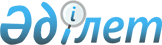 О признании утратившими силу некоторых приказов Министерства транспорта и коммуникаций Республики Казахстан, Министерства по инвестициям и развитию Республики КазахстанПриказ и.о. Министра по инвестициям и развитию Республики Казахстан от 25 февраля 2016 года № 224

      В соответствии с пунктом 2) статьи 21-1 Закона Республики Казахстан от 24 марта 1998 года «О нормативных правовых актах» ПРИКАЗЫВАЮ:



      1. Признать утратившими силу некоторые приказы Министерства транспорта и коммуникаций Республики Казахстан, Министерства по инвестициям и развитию Республики Казахстан согласно приложению к настоящему приказу.



      2. Комитету транспорта Министерства по инвестициям и развитию Республики Казахстан (Асавбаев А.А) обеспечить:

      1) направление копии настоящего приказа в Министерство юстиции Республики Казахстан;

      2) направление настоящего приказа на официальное опубликование в периодических печатных изданиях и в информационно-правовой системе «Әділет»; 

      3) размещение на интернет-ресурсе Министерства по инвестициям и развитию Республики Казахстан.



      3. Контроль за исполнением настоящего приказа возложить на курирующего вице-министра по инвестициям и развитию Республики Казахстан.



      4. Настоящий приказ вводится в действие со дня его официального опубликования.      Исполняющий обязанности

      Министра по инвестициям и развитию

      Республики Казахстан                       Ж. Касымбек      «СОГЛАСОВАН»

      Министр здравоохранения и социального

      развития Республики Казахстан

      _____________ Т. Дуйсенов

      15 марта 2016 года

Приложение к приказу     

исполняющего обязанности   

Министра по инвестициям и   

развитию Республики Казахстан

от 25 февраля 2016 года № 224 

Перечень утративших силу некоторых приказов Министерства транспорта и коммуникаций Республики Казахстан, Министерства по инвестициям и развитию Республики Казахстан

      1. Приказ Министра транспорта и коммуникаций Республики Казахстан от 26 сентября 2013 года № 751 «Об утверждении профессионального стандарта «Организация перевозок и управление движением на транспорте» (зарегистрированный в Реестре государственной регистрации нормативных правовых актов № 8903, опубликованный 5 февраля 2014 года в газете «Казахстанская правда» № 24 (27645).



      2. Приказ Министра транспорта и коммуникаций Республики Казахстан от 26 сентября 2013 года № 752 «Об утверждении профессионального стандарта «Техническое обслуживание, ремонт и эксплуатация автомобильного транспорта» (зарегистрированный в Реестре государственной регистрации нормативных правовых актов № 8910, опубликованный 25 февраля 2014 года в газете «Казахстанская правда» № 38 (27659).



      3. Приказ Министра транспорта и коммуникаций Республики Казахстан от 26 сентября 2013 года № 753 «Об утверждении профессионального стандарта «Организация перевозок и управление движением на железнодорожном транспорте» (зарегистрированный в Реестре государственной регистрации нормативных правовых актов № 8911, опубликованный 29 мая 2014 года в газете «Казахстанская правда» № 104 (27725).



      4. Приказ Министра транспорта и коммуникаций Республики Казахстан от 20 ноября 2013 года № 902 «Об утверждении профессионального стандарта «Экспедирование грузовых автомобильных перевозок» (зарегистрированный в Реестре государственной регистрации нормативных правовых актов № 8973, опубликованный 20 февраля 2014 года в информационно-правовой системе «Әділет»).



      5. Приказ Министра транспорта и коммуникаций Республики Казахстан от 20 ноября 2013 года № 903 «Об утверждении профессионального стандарта «Организация диспетчерской деятельности при перевозке пассажиров автомобильным транспортом» (зарегистрированный в Реестре государственной регистрации нормативных правовых актов № 8966,2 опубликованный 17 февраля 2014 года в информационно-правовой системе «Әділет»).



      6. Приказ Министра транспорта и коммуникаций Республики Казахстан от 20 ноября 2013 года ЛЬ 904 «Об утверждении профессионального стандарта «Обеспечение безопасности перевозочного процесса на автомобильном транспорте» (зарегистрированный в Реестре государственной регистрации нормативных правовых актов № 8967, опубликованный 17 февраля 2034 года в информационно-правовой системе «Әділет»).



      7. Приказ Министра транспорта и коммуникаций Республики Казахстан от 20 ноября 2013 года № 905 «Об утверждении профессионального стандарта «Контроль за техническим состоянием автомобильного транспорта» (зарегистрированный в Реестре государственной регистрации нормативных правовых актов № 8969, опубликованный 18 февраля 2014 года в информационно-правовой системе «Әділет»).



      8. Приказ Министра транспорта и коммуникаций Республики Казахстан от 20 ноября 2013 года № 906 «Об утверждении профессионального стандарта «Диагностика технического состояния автомобилей» (зарегистрированный в Реестре государственной регистрации нормативных правовых актов 8968, опубликованный 18 февраля 2014 года в информационно-правовой системе «Әділет»).



      9. Приказ Министра транспорта и коммуникаций Республики Казахстан от 20 ноября 2013 года № 916 «Об утверждении профессионального стандарта «Эксплуатация морского судна» (зарегистрированный в Реестре государственной регистрации нормативных правовых актов № 8976, опубликованный 18 февраля 2014 года в информационно-правовой системе «Әділет»).



      10. Приказ Министра транспорта и коммуникаций Республики Казахстан от 20 ноября 2013 года № 917 «Об утверждении профессионального стандарта «Эксплуатация судоходных гидротехнических сооружений» (зарегистрированный в Реестре государственной регистрации нормативных правовых актов № 9001, опубликованный 19 февраля 2014 года в информационно-правовой системе «Әділет»).



      11. Приказ Министра транспорта и коммуникаций Республики Казахстан от 20 ноября 2013 года № 918 «Об утверждении профессионального стандарта «Содержание судоходных гидротехнических сооружений» (зарегистрированный в Реестре государственной регистрации нормативных правовых актов № 8979, опубликованный 18 февраля 2014 года в информационно-правовой системе «Әділет»).



      12. Приказ Министра транспорта и коммуникаций Республики Казахстан от 20 ноября 2013 года № 919 «Об утверждении профессионального стандарта «Управление морским судном» (зарегистрированный в Реестре государственной регистрации нормативных правовых актов № 8997, опубликованный 19 февраля 2014 года в информационно-правовой системе «Әділет»).



      13. Приказ Министра транспорта и коммуникаций Республики Казахстан от 20 ноября 2013 года № 920 «Об утверждении профессионального стандарта «Капитан морского судна» (зарегистрированный в Реестре государственной регистрации нормативных правовых актов № 8980, опубликованный 18 февраля 2014 года в информационно-правовой системе «Әділет»).



      14. Приказ Министра транспорта и коммуникаций Республики Казахстан от 26 ноября 2013 года № 937 «Об утверждении профессионального стандарта «Приемка грузовых вагонов из ремонта» (зарегистрированный в Реестре государственной регистрации нормативных правовых актов № 8987, опубликованный 18 февраля 2014 года в информационно-правовой системе «Әділет»).



      15. Приказ Министра транспорта и коммуникаций Республики Казахстан от 26 ноября 2013 года 938 «Об утверждении профессионального стандарта «Сохранность вагонного парка» (зарегистрированный в Реестре государственной регистрации нормативных правовых актов № 9000, опубликованный 19 февраля 2014 года в информационно-правовой системе «Әділет»).



      16. Приказ Министра транспорта и коммуникаций Республики Казахстан от 26 ноября 2013 года № 939 «Об утверждении профессионального стандарта «Эксплуатация локомотивного парка» (зарегистрированный в Реестре государственной регистрации нормативных правовых актов № 8977, опубликованный 18 февраля 2014 года в информационно-правовой системе «Әділет»).



      17. Приказ Министра транспорта и коммуникаций Республики Казахстан от 26 ноября 2013 года № 940 «Об утверждении профессионального стандарта «Содержание и ремонт локомотивного парка» (зарегистрированный в Реестре государственной регистрации нормативных, правовых актов № 8981, опубликованный 18 февраля 2014 года в информационно-правовой системе «Әділет»).



      18. Приказ Министра транспорта и коммуникаций Республики Казахстан от 26 ноября 2013 года № 941 «Об утверждении профессионального стандарта «Диспетчерское регулирование движения поездов» (зарегистрированный в Реестре государственной регистрами нормативных правовых актов № 8998, опубликованный 24 февраля 2014 года в информационно-правовой системе «Әділет»).



      19. Приказ Министра транспорта и коммуникаций Республики Казахстан от 26 ноября 2013 года № 942 «Об утверждении профессионального стандарта «Текущее содержание пути» (зарегистрированный в Реестре государственной регистрации нормативных правовых актов № 8984, опубликованный 18 февраля 2014 года в информационно-правовой системе «Әділет»).



      20. Приказ Министра транспорта и коммуникаций Республики Казахстан от 26 ноября 2013 года № 943 «Об утверждении Профессионального стандарта «Грузовая и коммерческая работа на железнодорожном транспорте» (зарегистрированный в Реестре государственной регистрации нормативных правовых актов № 8986, опубликованный 18 февраля 2014 года в информационно-правовой системе «Әділет»).



      21. Приказ Министра транспорта и коммуникаций Республики Казахстан от 26 ноября 2013 года № 944 «Об утверждении профессионального стандарта «Текущий ремонт и содержание искусственных сооружений на железнодорожной магистральной сети» (зарегистрированный в Реестре государственной регистрации нормативных правовых актов № 8985, опубликованный 18 февраля 2014 года в информационно-правовой системе «Әділет»).



      22. Приказ Министра транспорта и коммуникаций Республики Казахстан от 26 ноября 2013 года № 945 «Об утверждении профессионального стандарта «Эксплуатация и ремонт путевой техники» (зарегистрированный в Реестре государственной регистрации нормативных правовых актов № 8988, опубликованный 19 февраля 2014 года в информационно-правовой системе «Әділет»).



      23. Приказ Министра транспорта и коммуникаций Республики Казахстан от 26 ноября 2013 года № 946 «Об утверждении профессионального стандарта «Подготовка грузовых вагонов к погрузке» (зарегистрированный н Реестре государственной регистрации нормативных правовых актов № 8983, опубликованный 18 февраля 2014 года в информационно-правовой системе «Әділет»).



      24. Приказ Министра транспорта и коммуникаций Республики Казахстан от 28 ноября 2013 года № 952 «Об утверждении профессионального стандарта «Организация работы железнодорожной станции» (зарегистрированный в Реестре государственной регистрации нормативных правовых актов № 8993, опубликованный 19 февраля 2014 года в информационно-правовой системе «Әділет»).



      25. Приказ Министра транспорта и коммуникаций Республики Казахстан от 28 ноября 2013 года № 953 «Об утверждении профессионального стандарта «Организация движения поездов» (зарегистрированный в Реестре государственной регистрации нормативных правовых актов № 8999, опубликованный 19 февраля 2014 года в информационно-правовой системе «Әділет»).



      26. Приказ Министра транспорта и коммуникаций Республики Казахстан от 28 ноября 2013 года № 954 «Об утверждении профессионального стандарта «Текущий отцепочный ремонт вагонов ТР-1 и ТР-2» (зарегистрированный в Реестре государственной регистрации нормативных правовых актов № 8982, опубликованный 21 февраля 2014 гада в информационно-правовой системе «Әділет»).



      27. Приказ исполняющего обязанности Министра транспорта и коммуникаций Республики Казахстан от 29 ноября 2013 года № 960 «Об утверждении профессионального стандарта «Осмотр вагонов в техническом состоянии, безотцепочный ремонт» (зарегистрированный в Реестре государственном регистрации нормативных правовых актов № 8994, опубликованный 19 февраля 2014 года в информационно-правовой системе «Әділет»).



      28. Приказ исполняющего обязанности Министра транспорта и коммуникаций Республики Казахстан от 29 ноября 2013 года № 961 «Об утверждении профессионального стандарта «Организация сервисного обслуживания пассажиров железнодорожного транспорта» (зарегистрированный в Реестре государственной регистрации нормативных правовых актов № 8978, опубликованный 18 февраля 2014 года в информационно-правовой системе «Әділет»).



      29. Приказ исполняющего обязанности Министра транспорта и коммуникаций Республики Казахстан от 29 ноября 2013 года № 962 «Об утверждении профессионального стандарта «Осмотр и ремонт пассажирских вагонов» (зарегистрированный в Реестре государственной регистрации нормативных правовых актов № 8996, опубликованный 20 февраля 2014 года в информационно-правовой системе «Әділет»).



      30. Приказ исполняющего обязанности Министра по инвестициям и развитию Республики Казахстан от 26 декабря 2014 года № 311 «Об утверждении профессионального стандарта «Организация технической эксплуатации автотранспортных средств» (зарегистрированный в Реестре государственной регистрации нормативных правовых актов № 10378, опубликованный 4 июля 2015 года в газете «Казахстанская правда» № 125 (28001).



      31. Приказ исполняют обязанности Министра по инвестициям и развитию Республики Казахстан от 26 декабря 2014 года № 312 «Об утверждении профессионального стандарта «Техническая эксплуатация специальных и специализированных автотранспортных средств» (зарегистрированный в Реестре государственной регистрации нормативных правовых актов № 10387, (опубликованный 4 июля 2015 года в газете «Казахстанская правда» № 125 (28001).



      32. Приказ исполняющего обязанности Министра по инвестициям и развитию Республики Казахстан от 26 декабря 2014 года № 313 «Об утверждении профессионального стандарта «Городской пассажирский автомобильный транспорт (зарегистрированный в Реестре государственной регистрации нормативных правовых актов № 10386, опубликованный 4 июля 2015 года в газете «Казахстанская правда» № 125 (28001)



      33. Приказ исполняющего обязанности Министра по инвестициям и развитию Республики Казахстан от 26 декабря 2014 года № 314 «Об утверждении профессионального стандарта «Контроль перевозочного процесса на автомобильном транспорте» (зарегистрированный в Реестре государственной регистрации нормативных правовых актов № 10385, опубликованный 4 июля 2015 года газете «Казахстанская правда» № 125 (28001).



      34. Приказ исполняющего обязанности Министра по инвестициям и развитию Республики Казахстан от 26 декабря 2014 года № 315 «Об утверждении профессионального стандарта «Ремонт и техническое обслуживание автотранспортных средств» (зарегистрированный в Реестре государственной регистрации нормативных правовых актов № 10384, опубликованный 4 июля 2015 года в газете «Казахстанская правда» № 125 (28001).



      35. Приказ исполняющего обязанности Министра по инвестициям и развитию Республики Казахстан от 26 декабря 2014 года № 316 «Об утверждении профессионального стандарта «Деятельность транспортно-экспедиционных агентств на автомобильном транспорте» (зарегистрированный в Реестре государственной регистрации нормативных правовых актов № 10383 опубликованный 4 июля 2015 года в газете «Казахстанская правда» № 125 (28001).
					© 2012. РГП на ПХВ «Институт законодательства и правовой информации Республики Казахстан» Министерства юстиции Республики Казахстан
				